MINIMUM DATA SET (MDS) - Version 3.0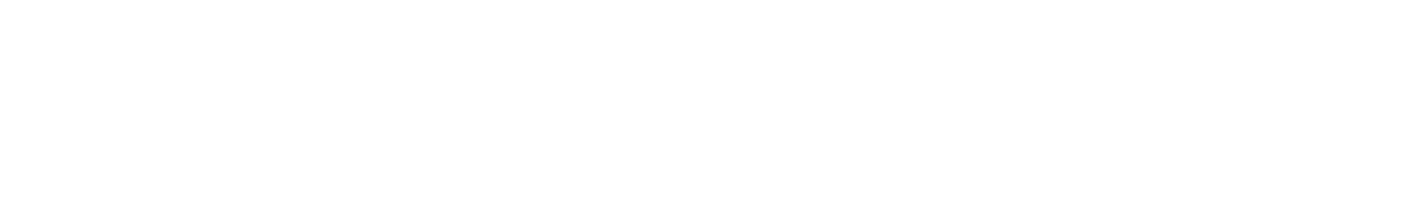 RESIDENT ASSESSMENT AND CARE SCREENINGInterim Payment Assessment (IPA) Item Set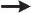 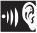 Copyright © Pfizer Inc. All rights reserved. Reproduced with permission.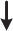 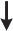 * Copyright © Pfizer Inc. All rights reserved.Legal Notice Regarding MDS 3.0 - Copyright 2011 United States of America and interRAI. This work may be freely used and distributed solely within the United States. Portions of the MDS 3.0 are under separate copyright protections; Pfizer Inc. holds the copyright for the PHQ-9; Confusion Assessment Method. © 1988, 2003, Hospital Elder Life Program. All rights reserved. Adapted from: Inouye SK et al. Ann Intern Med. 1990; 113:941-8. Both Pfizer Inc. and the Hospital Elder Life Program, LLC have granted permission to use these instruments in association with the MDS 3.0.Section ASection AIdentification InformationA0050. Type of RecordA0050. Type of RecordA0050. Type of RecordEnter CodeAdd new record	Continue to A0100, Facility Provider NumbersModify existing record	Continue to A0100, Facility Provider NumbersInactivate existing record	Skip to X0150, Type of ProviderAdd new record	Continue to A0100, Facility Provider NumbersModify existing record	Continue to A0100, Facility Provider NumbersInactivate existing record	Skip to X0150, Type of ProviderA0100. Facility Provider NumbersA0100. Facility Provider NumbersA0100. Facility Provider NumbersNational Provider Identifier (NPI):CMS Certification Number (CCN):State Provider Number:National Provider Identifier (NPI):CMS Certification Number (CCN):State Provider Number:A0200. Type of Provider.A0200. Type of Provider.A0200. Type of Provider.Enter CodeType of providerNursing home (SNF/NF)Swing BedType of providerNursing home (SNF/NF)Swing BedA0310. Type of AssessmentA0310. Type of AssessmentA0310. Type of AssessmentEnter CodeEnter CodeEnter CodeEnter CodeA. Federal OBRA Reason for AssessmentAdmission assessment (required by day 14)Quarterly review assessmentAnnual assessmentSignificant change in status assessmentSignificant correction to prior comprehensive assessmentSignificant correction to prior quarterly assessment99. None of the aboveA. Federal OBRA Reason for AssessmentAdmission assessment (required by day 14)Quarterly review assessmentAnnual assessmentSignificant change in status assessmentSignificant correction to prior comprehensive assessmentSignificant correction to prior quarterly assessment99. None of the aboveEnter CodeEnter CodeEnter CodeEnter CodeB. PPS Assessment.PPS Scheduled Assessment for a Medicare Part A Stay01. 5-day scheduled assessmentPPS Unscheduled Assessment for a Medicare Part A Stay.08. IPA - Interim Payment AssessmentNot PPS Assessment99. None of the aboveB. PPS Assessment.PPS Scheduled Assessment for a Medicare Part A Stay01. 5-day scheduled assessmentPPS Unscheduled Assessment for a Medicare Part A Stay.08. IPA - Interim Payment AssessmentNot PPS Assessment99. None of the aboveEnter CodeEnter CodeEnter CodeEnter CodeE.  Is this assessment the first assessment (OBRA, Scheduled PPS, or Discharge) since the most recent admission/entry or reentry?NoYesE.  Is this assessment the first assessment (OBRA, Scheduled PPS, or Discharge) since the most recent admission/entry or reentry?NoYesEnter CodeEnter CodeEnter CodeEnter CodeF. Entry/discharge reporting01. Entry tracking recordDischarge assessment-return not anticipatedDischarge assessment-return anticipatedDeath in facility tracking record99. None of the aboveF. Entry/discharge reporting01. Entry tracking recordDischarge assessment-return not anticipatedDischarge assessment-return anticipatedDeath in facility tracking record99. None of the aboveA0310 continued on next pageA0310 continued on next pageA0310 continued on next pageSection ASection AIdentification InformationA0310. Type of Assessment - ContinuedA0310. Type of Assessment - ContinuedA0310. Type of Assessment - ContinuedEnter CodeG. Type of discharge - Complete only if A0310F = 10 or 11PlannedUnplannedG. Type of discharge - Complete only if A0310F = 10 or 11PlannedUnplannedA0410. Unit Certification or Licensure DesignationA0410. Unit Certification or Licensure DesignationA0410. Unit Certification or Licensure DesignationEnter CodeUnit is neither Medicare nor Medicaid certified and MDS data is not required by the State.Unit is neither Medicare nor Medicaid certified but MDS data is required by the StateUnit is Medicare and/or Medicaid certifiedUnit is neither Medicare nor Medicaid certified and MDS data is not required by the State.Unit is neither Medicare nor Medicaid certified but MDS data is required by the StateUnit is Medicare and/or Medicaid certifiedA0500. Legal Name of Resident.A0500. Legal Name of Resident.A0500. Legal Name of Resident.A. First name:	B. Middle initial:C. Last name:	D. Suffix:A. First name:	B. Middle initial:C. Last name:	D. Suffix:A0600. Social Security and Medicare NumbersA0600. Social Security and Medicare NumbersA0600. Social Security and Medicare NumbersA. Social Security Number:_	_B. Medicare number:A. Social Security Number:_	_B. Medicare number:A0700. Medicaid Number - Enter "+" if pending, "N" if not a Medicaid recipientA0700. Medicaid Number - Enter "+" if pending, "N" if not a Medicaid recipientA0700. Medicaid Number - Enter "+" if pending, "N" if not a Medicaid recipientA0800. GenderA0800. GenderA0800. GenderEnter CodeMaleFemaleMaleFemaleA0900. Birth DateA0900. Birth DateA0900. Birth Date_	_Month	Day	Year_	_Month	Day	YearA1005. Ethnicity.Are you of Hispanic, Latino/a, or Spanish origin?A1005. Ethnicity.Are you of Hispanic, Latino/a, or Spanish origin?A1005. Ethnicity.Are you of Hispanic, Latino/a, or Spanish origin?Check all that applyCheck all that applyCheck all that applyA. No, not of Hispanic, Latino/a, or Spanish originA. No, not of Hispanic, Latino/a, or Spanish originB. Yes, Mexican, Mexican American, Chicano/aB. Yes, Mexican, Mexican American, Chicano/aC. Yes, Puerto RicanC. Yes, Puerto RicanD. Yes, CubanD. Yes, CubanE. Yes, another Hispanic, Latino/a, or Spanish originE. Yes, another Hispanic, Latino/a, or Spanish originX. Resident unable to respondX. Resident unable to respondY. Resident declines to respondY. Resident declines to respondSection ASection AIdentification InformationA1010. RaceWhat is your race?A1010. RaceWhat is your race?A1010. RaceWhat is your race?Check all that apply.Check all that apply.Check all that apply.A. WhiteA. WhiteB. Black or African AmericanB. Black or African AmericanC. American Indian or Alaska NativeC. American Indian or Alaska NativeD. Asian IndianD. Asian IndianE. ChineseE. ChineseF. FilipinoF. FilipinoG. Japanese.G. Japanese.H. KoreanH. KoreanI. VietnameseI. VietnameseJ. Other AsianJ. Other AsianK. Native HawaiianK. Native HawaiianL. Guamanian or ChamorroL. Guamanian or ChamorroM. SamoanM. SamoanN. Other Pacific IslanderN. Other Pacific IslanderX. Resident unable to respondX. Resident unable to respondY. Resident declines to respondY. Resident declines to respondZ. None of the aboveZ. None of the aboveA1110. LanguageA1110. LanguageA1110. LanguageEnter CodeA. What is your preferred language?B. Do you need or want an interpreter to communicate with a doctor or health care staff?NoYes9. Unable to determineA. What is your preferred language?B. Do you need or want an interpreter to communicate with a doctor or health care staff?NoYes9. Unable to determineA1200. Marital StatusA1200. Marital StatusA1200. Marital StatusEnter CodeNever marriedMarriedWidowedSeparatedDivorcedNever marriedMarriedWidowedSeparatedDivorcedSection BSection BHearing, Speech, and VisionB0100. ComatoseB0100. ComatoseB0100. ComatoseEnter CodePersistent vegetative state/no discernible consciousnessNo	Continue to B0700, Makes Self UnderstoodYes	Skip to GG0130, Self-CarePersistent vegetative state/no discernible consciousnessNo	Continue to B0700, Makes Self UnderstoodYes	Skip to GG0130, Self-CareB0700. Makes Self UnderstoodB0700. Makes Self UnderstoodB0700. Makes Self UnderstoodEnter CodeAbility to express ideas and wants, consider both verbal and non-verbal expressionUnderstoodUsually understood - difficulty communicating some words or finishing thoughts but is able if prompted or given time.Sometimes understood - ability is limited to making concrete requestsRarely/never understoodAbility to express ideas and wants, consider both verbal and non-verbal expressionUnderstoodUsually understood - difficulty communicating some words or finishing thoughts but is able if prompted or given time.Sometimes understood - ability is limited to making concrete requestsRarely/never understoodC0100. Should Brief Interview for Mental Status (C0200-C0500) be Conducted?Attempt to conduct interview with all residentsC0100. Should Brief Interview for Mental Status (C0200-C0500) be Conducted?Attempt to conduct interview with all residentsEnter CodeNo (resident is rarely/never understood)	Skip to and complete C0700-C1000, Staff Assessment for Mental StatusYes	Continue to C0200, Repetition of Three WordsBrief Interview for Mental Status (BIMS)Brief Interview for Mental Status (BIMS)Brief Interview for Mental Status (BIMS)Brief Interview for Mental Status (BIMS)C0200. Repetition of Three WordsC0200. Repetition of Three WordsC0200. Repetition of Three WordsC0200. Repetition of Three WordsEnter CodeEnter CodeEnter CodeAsk resident: “I am going to say three words for you to remember. Please repeat the words after I have said all three.The words are: sock, blue, and bed. Now tell me the three words.”Number of words repeated after first attemptNoneOneTwoThreeAfter the resident's first attempt, repeat the words using cues ("sock, something to wear; blue, a color; bed, a pieceof furniture"). You may repeat the words up to two more times.C0300. Temporal Orientation (orientation to year, month, and day)C0300. Temporal Orientation (orientation to year, month, and day)C0300. Temporal Orientation (orientation to year, month, and day)C0300. Temporal Orientation (orientation to year, month, and day)Enter CodeEnter CodeEnter CodeEnter CodeEnter CodeEnter CodeEnter CodeEnter CodeEnter CodeAsk resident: "Please tell me what year it is right now."A. Able to report correct yearMissed by > 5 years or no answerMissed by 2-5 yearsMissed by 1 yearCorrectEnter CodeEnter CodeEnter CodeEnter CodeEnter CodeEnter CodeEnter CodeEnter CodeEnter CodeAsk resident: "What month are we in right now?"B. Able to report correct monthMissed by > 1 month or no answerMissed by 6 days to 1 monthAccurate within 5 daysEnter CodeEnter CodeEnter CodeEnter CodeEnter CodeEnter CodeEnter CodeEnter CodeEnter CodeAsk resident: "What day of the week is today?"C. Able to report correct day of the weekIncorrect or no answerCorrectC0400. RecallC0400. RecallC0400. RecallC0400. RecallEnter CodeEnter CodeEnter CodeEnter CodeEnter CodeEnter CodeEnter CodeEnter CodeEnter CodeAsk resident: "Let's go back to an earlier question. What were those three words that I asked you to repeat?"If unable to remember a word, give cue (something to wear; a color; a piece of furniture) for that word.A. Able to recall "sock"No - could not recallYes, after cueing ("something to wear")Yes, no cue requiredEnter CodeEnter CodeEnter CodeEnter CodeEnter CodeEnter CodeEnter CodeEnter CodeEnter CodeB. Able to recall "blue"No - could not recallYes, after cueing ("a color")Yes, no cue requiredEnter CodeEnter CodeEnter CodeEnter CodeEnter CodeEnter CodeEnter CodeEnter CodeEnter CodeC. Able to recall "bed"No - could not recallYes, after cueing ("a piece of furniture")Yes, no cue requiredC0500. BIMS Summary ScoreC0500. BIMS Summary ScoreC0500. BIMS Summary ScoreC0500. BIMS Summary ScoreEnter ScoreEnter ScoreEnter ScoreAdd scores for questions C0200-C0400 and fill in total score (00-15)Enter 99 if the resident was unable to complete the interviewAdd scores for questions C0200-C0400 and fill in total score (00-15)Enter 99 if the resident was unable to complete the interviewC0600. Should the Staff Assessment for Mental Status (C0700 - C1000) be Conducted?C0600. Should the Staff Assessment for Mental Status (C0700 - C1000) be Conducted?Enter CodeNo (resident was able to complete Brief Interview for Mental Status)	Skip to D0100, Should Resident Mood Interview be Conducted?Yes (resident was unable to complete Brief Interview for Mental Status)	Continue to C0700, Short-term Memory OK.Staff Assessment for Mental StatusStaff Assessment for Mental StatusDo not conduct if Brief Interview for Mental Status (C0200-C0500) was completedDo not conduct if Brief Interview for Mental Status (C0200-C0500) was completedC0700. Short-term Memory OKC0700. Short-term Memory OKEnter CodeSeems or appears to recall after 5 minutesMemory OK.Memory problemC1000. Cognitive Skills for Daily Decision MakingC1000. Cognitive Skills for Daily Decision MakingEnter CodeMade decisions regarding tasks of daily lifeIndependent - decisions consistent/reasonable.Modified independence - some difficulty in new situations onlyModerately impaired - decisions poor; cues/supervision requiredSeverely impaired - never/rarely made decisionsD0100. Should Resident Mood Interview be Conducted? - Attempt to conduct interview with all residentsD0100. Should Resident Mood Interview be Conducted? - Attempt to conduct interview with all residentsEnter CodeNo (resident is rarely/never understood)	Skip to and complete D0500-D0600, Staff Assessment of Resident Mood (PHQ-9-OV)Yes	Continue to D0150, Resident Mood Interview (PHQ-2 to 9©)D0150. Resident Mood Interview (PHQ-2 to 9©)D0150. Resident Mood Interview (PHQ-2 to 9©)D0150. Resident Mood Interview (PHQ-2 to 9©)D0150. Resident Mood Interview (PHQ-2 to 9©)Say to resident: "Over the last 2 weeks, have you been bothered by any of the following problems?"Say to resident: "Over the last 2 weeks, have you been bothered by any of the following problems?"Say to resident: "Over the last 2 weeks, have you been bothered by any of the following problems?"Say to resident: "Over the last 2 weeks, have you been bothered by any of the following problems?"If symptom is present, enter 1 (yes) in column 1, Symptom Presence.If yes in column 1, then ask the resident: "About how often have you been bothered by this?"Read and show the resident a card with the symptom frequency choices. Indicate response in column 2, Symptom Frequency.If symptom is present, enter 1 (yes) in column 1, Symptom Presence.If yes in column 1, then ask the resident: "About how often have you been bothered by this?"Read and show the resident a card with the symptom frequency choices. Indicate response in column 2, Symptom Frequency.If symptom is present, enter 1 (yes) in column 1, Symptom Presence.If yes in column 1, then ask the resident: "About how often have you been bothered by this?"Read and show the resident a card with the symptom frequency choices. Indicate response in column 2, Symptom Frequency.If symptom is present, enter 1 (yes) in column 1, Symptom Presence.If yes in column 1, then ask the resident: "About how often have you been bothered by this?"Read and show the resident a card with the symptom frequency choices. Indicate response in column 2, Symptom Frequency.Symptom Presence	2. Symptom Frequency.No (enter 0 in column 2)	0. Never or 1 dayYes (enter 0-3 in column 2)	1. 2-6 days (several days)9. No response (leave column 2	2. 7-11 days (half or more of the days) blank)	3. 12-14 days (nearly every day)Symptom Presence	2. Symptom Frequency.No (enter 0 in column 2)	0. Never or 1 dayYes (enter 0-3 in column 2)	1. 2-6 days (several days)9. No response (leave column 2	2. 7-11 days (half or more of the days) blank)	3. 12-14 days (nearly every day)1.Symptom Presence2.Symptom FrequencySymptom Presence	2. Symptom Frequency.No (enter 0 in column 2)	0. Never or 1 dayYes (enter 0-3 in column 2)	1. 2-6 days (several days)9. No response (leave column 2	2. 7-11 days (half or more of the days) blank)	3. 12-14 days (nearly every day)Symptom Presence	2. Symptom Frequency.No (enter 0 in column 2)	0. Never or 1 dayYes (enter 0-3 in column 2)	1. 2-6 days (several days)9. No response (leave column 2	2. 7-11 days (half or more of the days) blank)	3. 12-14 days (nearly every day) Enter Scores in Boxes  Enter Scores in Boxes A. Little interest or pleasure in doing thingsA. Little interest or pleasure in doing thingsB. Feeling down, depressed, or hopelessB. Feeling down, depressed, or hopelessIf either D0150A2 or D0150B2 is coded 2 or 3, CONTINUE asking the questions below. If not, END the PHQ interview.If either D0150A2 or D0150B2 is coded 2 or 3, CONTINUE asking the questions below. If not, END the PHQ interview.If either D0150A2 or D0150B2 is coded 2 or 3, CONTINUE asking the questions below. If not, END the PHQ interview.If either D0150A2 or D0150B2 is coded 2 or 3, CONTINUE asking the questions below. If not, END the PHQ interview.C. Trouble falling or staying asleep, or sleeping too muchC. Trouble falling or staying asleep, or sleeping too muchD. Feeling tired or having little energyD. Feeling tired or having little energyE. Poor appetite or overeatingE. Poor appetite or overeatingF. Feeling bad about yourself - or that you are a failure or have let yourself or your family downF. Feeling bad about yourself - or that you are a failure or have let yourself or your family downG.  Trouble concentrating on things, such as reading the newspaper or watching televisionG.  Trouble concentrating on things, such as reading the newspaper or watching televisionH. Moving or speaking so slowly that other people could have noticed. Or the opposite - being so fidgety or restless that you have been moving around a lot more than usual.H. Moving or speaking so slowly that other people could have noticed. Or the opposite - being so fidgety or restless that you have been moving around a lot more than usual.I.	Thoughts that you would be better off dead, or of hurting yourself in some wayI.	Thoughts that you would be better off dead, or of hurting yourself in some wayD0160. Total Severity ScoreD0160. Total Severity ScoreD0160. Total Severity ScoreD0160. Total Severity ScoreEnter ScoreAdd scores for all frequency responses in Column 2, Symptom Frequency. Total score must be between 00 and 27. Enter 99 if unable to complete interview (i.e., Symptom Frequency is blank for 3 or more required items).Add scores for all frequency responses in Column 2, Symptom Frequency. Total score must be between 00 and 27. Enter 99 if unable to complete interview (i.e., Symptom Frequency is blank for 3 or more required items).Add scores for all frequency responses in Column 2, Symptom Frequency. Total score must be between 00 and 27. Enter 99 if unable to complete interview (i.e., Symptom Frequency is blank for 3 or more required items).Section ESection EBehaviorBehaviorBehaviorE0100. Potential Indicators of PsychosisE0100. Potential Indicators of PsychosisE0100. Potential Indicators of PsychosisE0100. Potential Indicators of PsychosisE0100. Potential Indicators of PsychosisCheck all that applyCheck all that applyCheck all that applyCheck all that applyCheck all that applyA. Hallucinations (perceptual experiences in the absence of real external sensory stimuli)A. Hallucinations (perceptual experiences in the absence of real external sensory stimuli)A. Hallucinations (perceptual experiences in the absence of real external sensory stimuli)A. Hallucinations (perceptual experiences in the absence of real external sensory stimuli)B. Delusions (misconceptions or beliefs that are firmly held, contrary to reality)B. Delusions (misconceptions or beliefs that are firmly held, contrary to reality)B. Delusions (misconceptions or beliefs that are firmly held, contrary to reality)B. Delusions (misconceptions or beliefs that are firmly held, contrary to reality)Z. None of the aboveZ. None of the aboveZ. None of the aboveZ. None of the aboveBehavioral SymptomsBehavioral SymptomsBehavioral SymptomsBehavioral SymptomsBehavioral SymptomsE0200. Behavioral Symptom - Presence & FrequencyE0200. Behavioral Symptom - Presence & FrequencyE0200. Behavioral Symptom - Presence & FrequencyE0200. Behavioral Symptom - Presence & FrequencyE0200. Behavioral Symptom - Presence & FrequencyNote presence of symptoms and their frequency.Note presence of symptoms and their frequency.Note presence of symptoms and their frequency.Note presence of symptoms and their frequency.Note presence of symptoms and their frequency.Coding:Behavior not exhibitedBehavior of this type occurred 1 to 3 daysBehavior of this type occurred 4 to 6 days,but less than dailyBehavior of this type occurred dailyCoding:Behavior not exhibitedBehavior of this type occurred 1 to 3 daysBehavior of this type occurred 4 to 6 days,but less than dailyBehavior of this type occurred dailyCoding:Behavior not exhibitedBehavior of this type occurred 1 to 3 daysBehavior of this type occurred 4 to 6 days,but less than dailyBehavior of this type occurred dailyEnter Codes in BoxesEnter Codes in BoxesCoding:Behavior not exhibitedBehavior of this type occurred 1 to 3 daysBehavior of this type occurred 4 to 6 days,but less than dailyBehavior of this type occurred dailyCoding:Behavior not exhibitedBehavior of this type occurred 1 to 3 daysBehavior of this type occurred 4 to 6 days,but less than dailyBehavior of this type occurred dailyCoding:Behavior not exhibitedBehavior of this type occurred 1 to 3 daysBehavior of this type occurred 4 to 6 days,but less than dailyBehavior of this type occurred dailyA.	Physical behavioral symptoms directed toward others (e.g., hitting,kicking, pushing, scratching, grabbing, abusing others sexually)Coding:Behavior not exhibitedBehavior of this type occurred 1 to 3 daysBehavior of this type occurred 4 to 6 days,but less than dailyBehavior of this type occurred dailyCoding:Behavior not exhibitedBehavior of this type occurred 1 to 3 daysBehavior of this type occurred 4 to 6 days,but less than dailyBehavior of this type occurred dailyCoding:Behavior not exhibitedBehavior of this type occurred 1 to 3 daysBehavior of this type occurred 4 to 6 days,but less than dailyBehavior of this type occurred dailyB.	Verbal behavioral symptoms directed toward others (e.g., threateningothers, screaming at others, cursing at others)Coding:Behavior not exhibitedBehavior of this type occurred 1 to 3 daysBehavior of this type occurred 4 to 6 days,but less than dailyBehavior of this type occurred dailyCoding:Behavior not exhibitedBehavior of this type occurred 1 to 3 daysBehavior of this type occurred 4 to 6 days,but less than dailyBehavior of this type occurred dailyCoding:Behavior not exhibitedBehavior of this type occurred 1 to 3 daysBehavior of this type occurred 4 to 6 days,but less than dailyBehavior of this type occurred dailyC.	Other behavioral symptoms not directed toward others (e.g., physicalsymptoms such as hitting or scratching self, pacing, rummaging, public sexual acts, disrobing in public, throwing or smearing food or bodily wastes, or verbal/vocal symptoms like screaming, disruptive sounds)E0800. Rejection of Care - Presence & FrequencyE0800. Rejection of Care - Presence & FrequencyE0800. Rejection of Care - Presence & FrequencyE0800. Rejection of Care - Presence & FrequencyE0800. Rejection of Care - Presence & FrequencyEnter CodeDid the resident reject evaluation or care (e.g., bloodwork, taking medications, ADL assistance) that is necessary to achieve the resident's goals for health and well-being? Do not include behaviors that have already been addressed (e.g., by discussion or careplanning with the resident or family), and determined to be consistent with resident values, preferences, or goals.Behavior not exhibitedBehavior of this type occurred 1 to 3 daysBehavior of this type occurred 4 to 6 days, but less than dailyBehavior of this type occurred dailyDid the resident reject evaluation or care (e.g., bloodwork, taking medications, ADL assistance) that is necessary to achieve the resident's goals for health and well-being? Do not include behaviors that have already been addressed (e.g., by discussion or careplanning with the resident or family), and determined to be consistent with resident values, preferences, or goals.Behavior not exhibitedBehavior of this type occurred 1 to 3 daysBehavior of this type occurred 4 to 6 days, but less than dailyBehavior of this type occurred dailyDid the resident reject evaluation or care (e.g., bloodwork, taking medications, ADL assistance) that is necessary to achieve the resident's goals for health and well-being? Do not include behaviors that have already been addressed (e.g., by discussion or careplanning with the resident or family), and determined to be consistent with resident values, preferences, or goals.Behavior not exhibitedBehavior of this type occurred 1 to 3 daysBehavior of this type occurred 4 to 6 days, but less than dailyBehavior of this type occurred dailyDid the resident reject evaluation or care (e.g., bloodwork, taking medications, ADL assistance) that is necessary to achieve the resident's goals for health and well-being? Do not include behaviors that have already been addressed (e.g., by discussion or careplanning with the resident or family), and determined to be consistent with resident values, preferences, or goals.Behavior not exhibitedBehavior of this type occurred 1 to 3 daysBehavior of this type occurred 4 to 6 days, but less than dailyBehavior of this type occurred dailyE0900. Wandering - Presence & FrequencyE0900. Wandering - Presence & FrequencyE0900. Wandering - Presence & FrequencyE0900. Wandering - Presence & FrequencyE0900. Wandering - Presence & FrequencyEnter CodeHas the resident wandered?Behavior not exhibitedBehavior of this type occurred 1 to 3 daysBehavior of this type occurred 4 to 6 days, but less than daily.Behavior of this type occurred dailyHas the resident wandered?Behavior not exhibitedBehavior of this type occurred 1 to 3 daysBehavior of this type occurred 4 to 6 days, but less than daily.Behavior of this type occurred dailyHas the resident wandered?Behavior not exhibitedBehavior of this type occurred 1 to 3 daysBehavior of this type occurred 4 to 6 days, but less than daily.Behavior of this type occurred dailyHas the resident wandered?Behavior not exhibitedBehavior of this type occurred 1 to 3 daysBehavior of this type occurred 4 to 6 days, but less than daily.Behavior of this type occurred dailySection GGSection GGFunctional Abilities and Goals - OBRA/InterimGG0130. Self-Care (Assessment period is the ARD plus 2 previous calendar days)Complete column 5 when A0310A = 02 - 06 and A0310B = 99 or when A0310B = 08.GG0130. Self-Care (Assessment period is the ARD plus 2 previous calendar days)Complete column 5 when A0310A = 02 - 06 and A0310B = 99 or when A0310B = 08.GG0130. Self-Care (Assessment period is the ARD plus 2 previous calendar days)Complete column 5 when A0310A = 02 - 06 and A0310B = 99 or when A0310B = 08.Code the resident's usual performance for each activity using the 6-point scale. If an activity was not attempted, code the reason.Code the resident's usual performance for each activity using the 6-point scale. If an activity was not attempted, code the reason.Code the resident's usual performance for each activity using the 6-point scale. If an activity was not attempted, code the reason.Coding:Safety and Quality of Performance - If helper assistance is required because resident's performance is unsafe or of poor quality, score according to amount of assistance provided.Activities may be completed with or without assistive devices.06. Independent - Resident completes the activity by themself with no assistance from a helper.05. Setup or clean-up assistance - Helper sets up or cleans up; resident completes activity. Helper assists only prior to or following the activity.04. Supervision or touching assistance - Helper provides verbal cues and/or touching/steadying and/or contact guard assistance as resident completes activity. Assistance may be provided throughout the activity or intermittently.03. Partial/moderate assistance - Helper does LESS THAN HALF the effort. Helper lifts, holds, or supports trunk or limbs, but provides less than half the effort.02. Substantial/maximal assistance - Helper does MORE THAN HALF the effort. Helper lifts or holds trunk or limbs and provides more than half the effort.01. Dependent - Helper does ALL of the effort. Resident does none of the effort to complete the activity. Or, the assistance of 2 or more helpers is required for the resident to complete the activity.If activity was not attempted, code reason:07. Resident refused09. Not applicable - Not attempted and the resident did not perform this activity prior to the current illness, exacerbation, or injury10. Not attempted due to environmental limitations (e.g., lack of equipment, weather constraints)88. Not attempted due to medical condition or safety concernsCoding:Safety and Quality of Performance - If helper assistance is required because resident's performance is unsafe or of poor quality, score according to amount of assistance provided.Activities may be completed with or without assistive devices.06. Independent - Resident completes the activity by themself with no assistance from a helper.05. Setup or clean-up assistance - Helper sets up or cleans up; resident completes activity. Helper assists only prior to or following the activity.04. Supervision or touching assistance - Helper provides verbal cues and/or touching/steadying and/or contact guard assistance as resident completes activity. Assistance may be provided throughout the activity or intermittently.03. Partial/moderate assistance - Helper does LESS THAN HALF the effort. Helper lifts, holds, or supports trunk or limbs, but provides less than half the effort.02. Substantial/maximal assistance - Helper does MORE THAN HALF the effort. Helper lifts or holds trunk or limbs and provides more than half the effort.01. Dependent - Helper does ALL of the effort. Resident does none of the effort to complete the activity. Or, the assistance of 2 or more helpers is required for the resident to complete the activity.If activity was not attempted, code reason:07. Resident refused09. Not applicable - Not attempted and the resident did not perform this activity prior to the current illness, exacerbation, or injury10. Not attempted due to environmental limitations (e.g., lack of equipment, weather constraints)88. Not attempted due to medical condition or safety concernsCoding:Safety and Quality of Performance - If helper assistance is required because resident's performance is unsafe or of poor quality, score according to amount of assistance provided.Activities may be completed with or without assistive devices.06. Independent - Resident completes the activity by themself with no assistance from a helper.05. Setup or clean-up assistance - Helper sets up or cleans up; resident completes activity. Helper assists only prior to or following the activity.04. Supervision or touching assistance - Helper provides verbal cues and/or touching/steadying and/or contact guard assistance as resident completes activity. Assistance may be provided throughout the activity or intermittently.03. Partial/moderate assistance - Helper does LESS THAN HALF the effort. Helper lifts, holds, or supports trunk or limbs, but provides less than half the effort.02. Substantial/maximal assistance - Helper does MORE THAN HALF the effort. Helper lifts or holds trunk or limbs and provides more than half the effort.01. Dependent - Helper does ALL of the effort. Resident does none of the effort to complete the activity. Or, the assistance of 2 or more helpers is required for the resident to complete the activity.If activity was not attempted, code reason:07. Resident refused09. Not applicable - Not attempted and the resident did not perform this activity prior to the current illness, exacerbation, or injury10. Not attempted due to environmental limitations (e.g., lack of equipment, weather constraints)88. Not attempted due to medical condition or safety concerns5.OBRA/Interim PerformanceEnter Codes in BoxesA. Eating: The ability to use suitable utensils to bring food and/or liquid to the mouth and swallow food and/or liquid once the meal is placed before the resident.A. Eating: The ability to use suitable utensils to bring food and/or liquid to the mouth and swallow food and/or liquid once the meal is placed before the resident.B. Oral hygiene: The ability to use suitable items to clean teeth. Dentures (if applicable): The ability to insert and remove dentures into and from the mouth, and manage denture soaking and rinsing with use of equipment.B. Oral hygiene: The ability to use suitable items to clean teeth. Dentures (if applicable): The ability to insert and remove dentures into and from the mouth, and manage denture soaking and rinsing with use of equipment.C. Toileting hygiene: The ability to maintain perineal hygiene, adjust clothes before and after voiding or having a bowel movement. If managing an ostomy, include wiping the opening but not managing equipment..C. Toileting hygiene: The ability to maintain perineal hygiene, adjust clothes before and after voiding or having a bowel movement. If managing an ostomy, include wiping the opening but not managing equipment..Section GGSection GGFunctional Abilities and Goals - OBRA/InterimGG0170. Mobility (Assessment period is the ARD plus 2 previous calendar days)Complete column 5 when A0310A = 02 - 06 and A0310B = 99 or when A0310B = 08.GG0170. Mobility (Assessment period is the ARD plus 2 previous calendar days)Complete column 5 when A0310A = 02 - 06 and A0310B = 99 or when A0310B = 08.GG0170. Mobility (Assessment period is the ARD plus 2 previous calendar days)Complete column 5 when A0310A = 02 - 06 and A0310B = 99 or when A0310B = 08.Code the resident's usual performance for each activity using the 6-point scale. If an activity was not attempted, code the reason.Code the resident's usual performance for each activity using the 6-point scale. If an activity was not attempted, code the reason.Code the resident's usual performance for each activity using the 6-point scale. If an activity was not attempted, code the reason.Coding:Safety and Quality of Performance - If helper assistance is required because resident's performance is unsafe or of poor quality, score according to amount of assistance provided.Activities may be completed with or without assistive devices.06. Independent - Resident completes the activity by themself with no assistance from a helper.05. Setup or clean-up assistance - Helper sets up or cleans up; resident completes activity. Helper assists only prior to or following the activity.04. Supervision or touching assistance - Helper provides verbal cues and/or touching/steadying and/or contact guard assistance as resident completes activity. Assistance may be provided throughout the activity or intermittently.03. Partial/moderate assistance - Helper does LESS THAN HALF the effort. Helper lifts, holds, or supports trunk or limbs, but provides less than half the effort.02. Substantial/maximal assistance - Helper does MORE THAN HALF the effort. Helper lifts or holds trunk or limbs and provides more than half the effort.01. Dependent - Helper does ALL of the effort. Resident does none of the effort to complete the activity. Or, the assistance of 2 or more helpers is required for the resident to complete the activity.If activity was not attempted, code reason:07. Resident refused09. Not applicable - Not attempted and the resident did not perform this activity prior to the current illness, exacerbation, or injury10. Not attempted due to environmental limitations (e.g., lack of equipment, weather constraints)88. Not attempted due to medical condition or safety concernsCoding:Safety and Quality of Performance - If helper assistance is required because resident's performance is unsafe or of poor quality, score according to amount of assistance provided.Activities may be completed with or without assistive devices.06. Independent - Resident completes the activity by themself with no assistance from a helper.05. Setup or clean-up assistance - Helper sets up or cleans up; resident completes activity. Helper assists only prior to or following the activity.04. Supervision or touching assistance - Helper provides verbal cues and/or touching/steadying and/or contact guard assistance as resident completes activity. Assistance may be provided throughout the activity or intermittently.03. Partial/moderate assistance - Helper does LESS THAN HALF the effort. Helper lifts, holds, or supports trunk or limbs, but provides less than half the effort.02. Substantial/maximal assistance - Helper does MORE THAN HALF the effort. Helper lifts or holds trunk or limbs and provides more than half the effort.01. Dependent - Helper does ALL of the effort. Resident does none of the effort to complete the activity. Or, the assistance of 2 or more helpers is required for the resident to complete the activity.If activity was not attempted, code reason:07. Resident refused09. Not applicable - Not attempted and the resident did not perform this activity prior to the current illness, exacerbation, or injury10. Not attempted due to environmental limitations (e.g., lack of equipment, weather constraints)88. Not attempted due to medical condition or safety concernsCoding:Safety and Quality of Performance - If helper assistance is required because resident's performance is unsafe or of poor quality, score according to amount of assistance provided.Activities may be completed with or without assistive devices.06. Independent - Resident completes the activity by themself with no assistance from a helper.05. Setup or clean-up assistance - Helper sets up or cleans up; resident completes activity. Helper assists only prior to or following the activity.04. Supervision or touching assistance - Helper provides verbal cues and/or touching/steadying and/or contact guard assistance as resident completes activity. Assistance may be provided throughout the activity or intermittently.03. Partial/moderate assistance - Helper does LESS THAN HALF the effort. Helper lifts, holds, or supports trunk or limbs, but provides less than half the effort.02. Substantial/maximal assistance - Helper does MORE THAN HALF the effort. Helper lifts or holds trunk or limbs and provides more than half the effort.01. Dependent - Helper does ALL of the effort. Resident does none of the effort to complete the activity. Or, the assistance of 2 or more helpers is required for the resident to complete the activity.If activity was not attempted, code reason:07. Resident refused09. Not applicable - Not attempted and the resident did not perform this activity prior to the current illness, exacerbation, or injury10. Not attempted due to environmental limitations (e.g., lack of equipment, weather constraints)88. Not attempted due to medical condition or safety concerns5.OBRA/Interim PerformanceEnter Codes in BoxesB. Sit to lying: The ability to move from sitting on side of bed to lying flat on the bed.B. Sit to lying: The ability to move from sitting on side of bed to lying flat on the bed.C. Lying to sitting on side of bed: The ability to move from lying on the back to sitting on the side of the bed and with noback support.C. Lying to sitting on side of bed: The ability to move from lying on the back to sitting on the side of the bed and with noback support.D. Sit to stand: The ability to come to a standing position from sitting in a chair, wheelchair, or on the side of the bed..D. Sit to stand: The ability to come to a standing position from sitting in a chair, wheelchair, or on the side of the bed..E. Chair/bed-to-chair transfer: The ability to transfer to and from a bed to a chair (or wheelchair).E. Chair/bed-to-chair transfer: The ability to transfer to and from a bed to a chair (or wheelchair).F. Toilet transfer: The ability to get on and off a toilet or commode.F. Toilet transfer: The ability to get on and off a toilet or commode.I. Walk 10 feet: Once standing, the ability to walk at least 10 feet in a room, corridor, or similar space. If interim performance is coded 07, 09, 10, or 88	Skip to H0100, AppliancesI. Walk 10 feet: Once standing, the ability to walk at least 10 feet in a room, corridor, or similar space. If interim performance is coded 07, 09, 10, or 88	Skip to H0100, AppliancesJ. Walk 50 feet with two turns: Once standing, the ability to walk at least 50 feet and make two turns.J. Walk 50 feet with two turns: Once standing, the ability to walk at least 50 feet and make two turns.K. Walk 150 feet: Once standing, the ability to walk at least 150 feet in a corridor or similar space.K. Walk 150 feet: Once standing, the ability to walk at least 150 feet in a corridor or similar space.Section HSection HBladder and BowelH0100. AppliancesH0100. AppliancesH0100. Appliances Check all that apply Check all that apply Check all that applyC. Ostomy (including urostomy, ileostomy, and colostomy)C. Ostomy (including urostomy, ileostomy, and colostomy)D. Intermittent catheterizationD. Intermittent catheterizationZ. None of the aboveZ. None of the aboveH0200. Urinary Toileting ProgramH0200. Urinary Toileting ProgramH0200. Urinary Toileting ProgramEnter CodeC. Current toileting program or trial - Is a toileting program (e.g., scheduled toileting, prompted voiding, or bladder training) currently being used to manage the resident's urinary continence?NoYesC. Current toileting program or trial - Is a toileting program (e.g., scheduled toileting, prompted voiding, or bladder training) currently being used to manage the resident's urinary continence?NoYesH0500. Bowel Toileting ProgramH0500. Bowel Toileting ProgramH0500. Bowel Toileting ProgramEnter CodeIs a toileting program currently being used to manage the resident's bowel continence?NoYesIs a toileting program currently being used to manage the resident's bowel continence?NoYesSection ISection IActive DiagnosesI0020. Indicate the resident’s primary medical condition categoryI0020. Indicate the resident’s primary medical condition categoryI0020. Indicate the resident’s primary medical condition categoryEnter CodeIndicate the resident's primary medical condition category that best describes the primary reason for admissionStrokeNon-Traumatic Brain DysfunctionTraumatic Brain DysfunctionNon-Traumatic Spinal Cord DysfunctionTraumatic Spinal Cord DysfunctionProgressive Neurological ConditionsOther Neurological ConditionsAmputationHip and Knee ReplacementFractures and Other Multiple TraumaOther Orthopedic ConditionsDebility, Cardiorespiratory ConditionsMedically Complex Conditions I0020B. ICD CodeIndicate the resident's primary medical condition category that best describes the primary reason for admissionStrokeNon-Traumatic Brain DysfunctionTraumatic Brain DysfunctionNon-Traumatic Spinal Cord DysfunctionTraumatic Spinal Cord DysfunctionProgressive Neurological ConditionsOther Neurological ConditionsAmputationHip and Knee ReplacementFractures and Other Multiple TraumaOther Orthopedic ConditionsDebility, Cardiorespiratory ConditionsMedically Complex Conditions I0020B. ICD CodeSection ISection IActive DiagnosesActive Diagnoses in the last 7 days - Check all that applyDiagnoses listed in parentheses are provided as examples and should not be considered as all-inclusive listsActive Diagnoses in the last 7 days - Check all that applyDiagnoses listed in parentheses are provided as examples and should not be considered as all-inclusive listsActive Diagnoses in the last 7 days - Check all that applyDiagnoses listed in parentheses are provided as examples and should not be considered as all-inclusive listsGastrointestinalGastrointestinalI1300.  Ulcerative Colitis, Crohn's Disease, or Inflammatory Bowel DiseaseI1300.  Ulcerative Colitis, Crohn's Disease, or Inflammatory Bowel DiseaseInfectionsInfectionsI1700. Multidrug-Resistant Organism (MDRO)I2000. Pneumonia I2100. SepticemiaI2500. Wound Infection (other than foot)I1700. Multidrug-Resistant Organism (MDRO)I2000. Pneumonia I2100. SepticemiaI2500. Wound Infection (other than foot)MetabolicMetabolicI2900. Diabetes Mellitus (DM) (e.g., diabetic retinopathy, nephropathy, and neuropathy)I2900. Diabetes Mellitus (DM) (e.g., diabetic retinopathy, nephropathy, and neuropathy)NeurologicalNeurologicalI4300. AphasiaI4400. Cerebral PalsyI4500. Cerebrovascular Accident (CVA), Transient Ischemic Attack (TIA), or Stroke I4900. Hemiplegia or HemiparesisI5100. QuadriplegiaI5200. Multiple Sclerosis (MS) I5300. Parkinson's DiseaseI5500. Traumatic Brain Injury (TBI)I4300. AphasiaI4400. Cerebral PalsyI4500. Cerebrovascular Accident (CVA), Transient Ischemic Attack (TIA), or Stroke I4900. Hemiplegia or HemiparesisI5100. QuadriplegiaI5200. Multiple Sclerosis (MS) I5300. Parkinson's DiseaseI5500. Traumatic Brain Injury (TBI)NutritionalNutritionalI5600. Malnutrition (protein or calorie) or at risk for malnutritionI5600. Malnutrition (protein or calorie) or at risk for malnutritionPulmonaryPulmonaryI6200. Asthma, Chronic Obstructive Pulmonary Disease (COPD), or Chronic Lung Disease (e.g., chronic bronchitis and restrictive lungdiseases such as asbestosis)I6300. Respiratory FailureI6200. Asthma, Chronic Obstructive Pulmonary Disease (COPD), or Chronic Lung Disease (e.g., chronic bronchitis and restrictive lungdiseases such as asbestosis)I6300. Respiratory FailureNone of Above.None of Above.I7900. None of the above active diagnoses within the last 7 daysI7900. None of the above active diagnoses within the last 7 daysOtherOtherI8000. Additional active diagnosesEnter diagnosis on line and ICD code in boxes. Include the decimal for the code in the appropriate box.A.B.C.D.E.F.G.H.I.J.I8000. Additional active diagnosesEnter diagnosis on line and ICD code in boxes. Include the decimal for the code in the appropriate box.A.B.C.D.E.F.G.H.I.J.Section JSection JSection JSection JHealth ConditionsOther Health ConditionsOther Health ConditionsOther Health ConditionsOther Health ConditionsOther Health ConditionsJ1100. Shortness of Breath (dyspnea)J1100. Shortness of Breath (dyspnea)J1100. Shortness of Breath (dyspnea)J1100. Shortness of Breath (dyspnea)J1100. Shortness of Breath (dyspnea)Check all that applyCheck all that applyCheck all that applyCheck all that applyCheck all that applyC. Shortness of breath or trouble breathing when lying flatC. Shortness of breath or trouble breathing when lying flatC. Shortness of breath or trouble breathing when lying flatZ. None of the aboveZ. None of the aboveZ. None of the aboveJ1550. Problem ConditionsJ1550. Problem ConditionsJ1550. Problem ConditionsJ1550. Problem ConditionsJ1550. Problem ConditionsCheck all that applyCheck all that applyCheck all that applyCheck all that applyCheck all that applyA. FeverA. FeverA. FeverB. VomitingB. VomitingB. VomitingZ. None of the aboveZ. None of the aboveZ. None of the aboveJ2100. Recent Surgery Requiring Active SNF CareJ2100. Recent Surgery Requiring Active SNF CareJ2100. Recent Surgery Requiring Active SNF CareJ2100. Recent Surgery Requiring Active SNF CareJ2100. Recent Surgery Requiring Active SNF CareEnter CodeEnter CodeDid the resident have a major surgical procedure during the prior inpatient hospital stay that requires active care during the SNF stay?0. No.1. Yes8. UnknownDid the resident have a major surgical procedure during the prior inpatient hospital stay that requires active care during the SNF stay?0. No.1. Yes8. UnknownDid the resident have a major surgical procedure during the prior inpatient hospital stay that requires active care during the SNF stay?0. No.1. Yes8. UnknownSurgical Procedures - Complete only if J2100 = 1Surgical Procedures - Complete only if J2100 = 1Surgical Procedures - Complete only if J2100 = 1Surgical Procedures - Complete only if J2100 = 1Surgical Procedures - Complete only if J2100 = 1Check all that applyCheck all that applyCheck all that applyCheck all that applyCheck all that applyMajor Joint ReplacementMajor Joint ReplacementMajor Joint ReplacementMajor Joint ReplacementJ2300.J2300.Knee Replacement - partial or totalKnee Replacement - partial or totalJ2310.J2310.Hip Replacement - partial or totalHip Replacement - partial or totalJ2320.J2320.Ankle Replacement - partial or totalAnkle Replacement - partial or totalJ2330.J2330.Shoulder Replacement - partial or totalShoulder Replacement - partial or totalSpinal SurgerySpinal SurgerySpinal SurgerySpinal SurgeryJ2400.J2400.Involving the spinal cord or major spinal nervesInvolving the spinal cord or major spinal nervesJ2410.J2410.Involving fusion of spinal bonesInvolving fusion of spinal bonesJ2420.J2420.Involving Iamina, discs, or facetsInvolving Iamina, discs, or facetsJ2499.J2499.Other major spinal surgeryOther major spinal surgeryOther Orthopedic Surgery.Other Orthopedic Surgery.Other Orthopedic Surgery.Other Orthopedic Surgery.J2500.J2500.Repair fractures of the shoulder (including clavicle and scapula) or arm (but not hand)Repair fractures of the shoulder (including clavicle and scapula) or arm (but not hand)J2510.J2510.Repair fractures of the pelvis, hip, leg, knee, or ankle (not foot)Repair fractures of the pelvis, hip, leg, knee, or ankle (not foot)J2520.J2520.Repair but not replace jointsRepair but not replace jointsJ2530.J2530.Repair other bones (such as hand, foot, jaw)Repair other bones (such as hand, foot, jaw)J2599.J2599.Other major orthopedic surgeryOther major orthopedic surgeryNeurological SurgeryNeurological SurgeryNeurological SurgeryNeurological SurgeryJ2600.J2600.Involving the brain, surrounding tissue or blood vessels (excludes skull and skin but includes cranial nerves)Involving the brain, surrounding tissue or blood vessels (excludes skull and skin but includes cranial nerves)J2610.J2610.Involving the peripheral or autonomic nervous system - open or percutaneousInvolving the peripheral or autonomic nervous system - open or percutaneousJ2620.J2620.Insertion or removal of spinal or brain neurostimulators, electrodes, catheters, or CSF drainage devicesInsertion or removal of spinal or brain neurostimulators, electrodes, catheters, or CSF drainage devicesJ2699.J2699.Other major neurological surgeryOther major neurological surgeryCardiopulmonary Surgery.Cardiopulmonary Surgery.Cardiopulmonary Surgery.Cardiopulmonary Surgery.J2700.J2700.Involving the heart or major blood vessels - open or percutaneous proceduresInvolving the heart or major blood vessels - open or percutaneous proceduresJ2710.J2710.Involving the respiratory system, including lungs, bronchi, trachea, larynx, or vocal cords - open or endoscopicInvolving the respiratory system, including lungs, bronchi, trachea, larynx, or vocal cords - open or endoscopicJ2799.J2799.Other major cardiopulmonary surgeryOther major cardiopulmonary surgeryGenitourinary SurgeryGenitourinary SurgeryGenitourinary SurgeryGenitourinary SurgeryJ2800.J2800.Involving genital systems (such as prostate, testes, ovaries, uterus, vagina, external genitalia)Involving genital systems (such as prostate, testes, ovaries, uterus, vagina, external genitalia)J2810.J2810.Involving the kidneys, ureters, adrenal glands, or bladder - open or laparoscopic (includes creation or removal ofInvolving the kidneys, ureters, adrenal glands, or bladder - open or laparoscopic (includes creation or removal ofnephrostomies or urostomies)nephrostomies or urostomies)J2899.J2899.Other major genitourinary surgery.Other major genitourinary surgery.Section JSection JHealth ConditionsSurgical Procedures - ContinuedSurgical Procedures - ContinuedSurgical Procedures - Continued  Check all that apply  Check all that apply  Check all that applyOther Major Surgery.Other Major Surgery.J2900. Involving tendons, ligaments, or musclesJ2910. Involving the gastrointestinal tract or abdominal contents from the esophagus to the anus, the biliary tree, gall bladder, liver, pancreas, or spleen - open or laparoscopic (including creation or removal of ostomies or percutaneous feeding tubes, or hernia repair)J2920. Involving the endocrine organs (such as thyroid, parathyroid), neck, lymph nodes, or thymus - openJ2930. Involving the breastJ2940. Repair of deep ulcers, internal brachytherapy, bone marrow or stem cell harvest or transplant J5000. Other major surgery not listed aboveJ2900. Involving tendons, ligaments, or musclesJ2910. Involving the gastrointestinal tract or abdominal contents from the esophagus to the anus, the biliary tree, gall bladder, liver, pancreas, or spleen - open or laparoscopic (including creation or removal of ostomies or percutaneous feeding tubes, or hernia repair)J2920. Involving the endocrine organs (such as thyroid, parathyroid), neck, lymph nodes, or thymus - openJ2930. Involving the breastJ2940. Repair of deep ulcers, internal brachytherapy, bone marrow or stem cell harvest or transplant J5000. Other major surgery not listed aboveSection KSection KSwallowing/Nutritional StatusSwallowing/Nutritional StatusSwallowing/Nutritional StatusK0100. Swallowing DisorderSigns and symptoms of possible swallowing disorderK0100. Swallowing DisorderSigns and symptoms of possible swallowing disorderK0100. Swallowing DisorderSigns and symptoms of possible swallowing disorderK0100. Swallowing DisorderSigns and symptoms of possible swallowing disorderK0100. Swallowing DisorderSigns and symptoms of possible swallowing disorder Check all that apply Check all that apply Check all that apply Check all that apply Check all that applyA. Loss of liquids/solids from mouth when eating or drinkingA. Loss of liquids/solids from mouth when eating or drinkingA. Loss of liquids/solids from mouth when eating or drinkingA. Loss of liquids/solids from mouth when eating or drinkingB. Holding food in mouth/cheeks or residual food in mouth after mealsB. Holding food in mouth/cheeks or residual food in mouth after mealsB. Holding food in mouth/cheeks or residual food in mouth after mealsB. Holding food in mouth/cheeks or residual food in mouth after mealsC. Coughing or choking during meals or when swallowing medicationsC. Coughing or choking during meals or when swallowing medicationsC. Coughing or choking during meals or when swallowing medicationsC. Coughing or choking during meals or when swallowing medicationsD. Complaints of difficulty or pain with swallowingD. Complaints of difficulty or pain with swallowingD. Complaints of difficulty or pain with swallowingD. Complaints of difficulty or pain with swallowingZ. None of the aboveZ. None of the aboveZ. None of the aboveZ. None of the aboveK0300. Weight LossK0300. Weight LossK0300. Weight LossK0300. Weight LossK0300. Weight LossEnter CodeLoss of 5% or more in the last month or loss of 10% or more in last 6 monthsNo or unknownYes, on physician-prescribed weight-loss regimenYes, not on physician-prescribed weight-loss regimenLoss of 5% or more in the last month or loss of 10% or more in last 6 monthsNo or unknownYes, on physician-prescribed weight-loss regimenYes, not on physician-prescribed weight-loss regimenLoss of 5% or more in the last month or loss of 10% or more in last 6 monthsNo or unknownYes, on physician-prescribed weight-loss regimenYes, not on physician-prescribed weight-loss regimenLoss of 5% or more in the last month or loss of 10% or more in last 6 monthsNo or unknownYes, on physician-prescribed weight-loss regimenYes, not on physician-prescribed weight-loss regimenK0520. Nutritional ApproachesCheck all of the following nutritional approaches that apply.K0520. Nutritional ApproachesCheck all of the following nutritional approaches that apply.K0520. Nutritional ApproachesCheck all of the following nutritional approaches that apply.K0520. Nutritional ApproachesCheck all of the following nutritional approaches that apply.K0520. Nutritional ApproachesCheck all of the following nutritional approaches that apply.2. While Not a ResidentPerformed while NOT a resident of this facility and within the last 7 days. Only check column 2 if resident entered (admission or reentry) IN THE LAST 7 DAYS. If resident last entered 7 or more days ago, leave column 2 blank.2. While Not a ResidentPerformed while NOT a resident of this facility and within the last 7 days. Only check column 2 if resident entered (admission or reentry) IN THE LAST 7 DAYS. If resident last entered 7 or more days ago, leave column 2 blank.2. While Not a ResidentPerformed while NOT a resident of this facility and within the last 7 days. Only check column 2 if resident entered (admission or reentry) IN THE LAST 7 DAYS. If resident last entered 7 or more days ago, leave column 2 blank.2.While Not a Resident.3.While a Resident3. While a ResidentPerformed while a resident of this facility and within the last 7 days3. While a ResidentPerformed while a resident of this facility and within the last 7 days3. While a ResidentPerformed while a resident of this facility and within the last 7 daysCheck all that applyCheck all that applyA. Parenteral/IV feedingA. Parenteral/IV feedingA. Parenteral/IV feedingB. Feeding tube (e.g., nasogastric or abdominal (PEG))B. Feeding tube (e.g., nasogastric or abdominal (PEG))B. Feeding tube (e.g., nasogastric or abdominal (PEG))C. Mechanically altered diet - require change in texture of food or liquids (e.g., pureed food, thickened liquids)C. Mechanically altered diet - require change in texture of food or liquids (e.g., pureed food, thickened liquids)C. Mechanically altered diet - require change in texture of food or liquids (e.g., pureed food, thickened liquids)Z. None of the aboveZ. None of the aboveZ. None of the aboveSection KSwallowing/Nutritional StatusSwallowing/Nutritional StatusSwallowing/Nutritional StatusK0710. Percent Intake by Artificial Route - Complete K0710 only if Column 2 and/or Column 3 are checked for K0520A and/or K0520BK0710. Percent Intake by Artificial Route - Complete K0710 only if Column 2 and/or Column 3 are checked for K0520A and/or K0520BK0710. Percent Intake by Artificial Route - Complete K0710 only if Column 2 and/or Column 3 are checked for K0520A and/or K0520BK0710. Percent Intake by Artificial Route - Complete K0710 only if Column 2 and/or Column 3 are checked for K0520A and/or K0520BWhile a Resident.Performed while a resident of this facility and within the last 7 daysDuring Entire 7 DaysPerformed during the entire last 7 daysWhile a Resident.Performed while a resident of this facility and within the last 7 daysDuring Entire 7 DaysPerformed during the entire last 7 days2.While a Resident.3.During Entire 7 DaysWhile a Resident.Performed while a resident of this facility and within the last 7 daysDuring Entire 7 DaysPerformed during the entire last 7 daysWhile a Resident.Performed while a resident of this facility and within the last 7 daysDuring Entire 7 DaysPerformed during the entire last 7 daysEnter CodesEnter CodesA.  Proportion of total calories the resident received through parenteral or tube feeding25% or less26-50%51% or moreA.  Proportion of total calories the resident received through parenteral or tube feeding25% or less26-50%51% or moreB. Average fluid intake per day by IV or tube feeding500 cc/day or less501 cc/day or moreB. Average fluid intake per day by IV or tube feeding500 cc/day or less501 cc/day or moreSection MSection MSkin ConditionsReport based on highest stage of existing ulcers/injuries at their worst; do not "reverse" stageReport based on highest stage of existing ulcers/injuries at their worst; do not "reverse" stageReport based on highest stage of existing ulcers/injuries at their worst; do not "reverse" stageM0210. Unhealed Pressure Ulcers/InjuriesM0210. Unhealed Pressure Ulcers/InjuriesM0210. Unhealed Pressure Ulcers/InjuriesEnter CodeDoes this resident have one or more unhealed pressure ulcers/injuries?No	Skip to M1030, Number of Venous and Arterial UlcersYes	Continue to M0300, Current Number of Unhealed Pressure Ulcers/Injuries at Each StageDoes this resident have one or more unhealed pressure ulcers/injuries?No	Skip to M1030, Number of Venous and Arterial UlcersYes	Continue to M0300, Current Number of Unhealed Pressure Ulcers/Injuries at Each StageM0300. Current Number of Unhealed Pressure Ulcers/Injuries at Each StageM0300. Current Number of Unhealed Pressure Ulcers/Injuries at Each StageM0300. Current Number of Unhealed Pressure Ulcers/Injuries at Each StageEnter NumberEnter NumberEnter NumberB. Stage 2: Partial thickness loss of dermis presenting as a shallow open ulcer with a red or pink wound bed, without slough. May also present as an intact or open/ruptured blister1. Number of Stage 2 pressure ulcersB. Stage 2: Partial thickness loss of dermis presenting as a shallow open ulcer with a red or pink wound bed, without slough. May also present as an intact or open/ruptured blister1. Number of Stage 2 pressure ulcersEnter NumberEnter NumberEnter NumberC. Stage 3: Full thickness tissue loss. Subcutaneous fat may be visible but bone, tendon or muscle is not exposed. Slough may be present but does not obscure the depth of tissue loss. May include undermining and tunneling1. Number of Stage 3 pressure ulcersC. Stage 3: Full thickness tissue loss. Subcutaneous fat may be visible but bone, tendon or muscle is not exposed. Slough may be present but does not obscure the depth of tissue loss. May include undermining and tunneling1. Number of Stage 3 pressure ulcersEnter NumberEnter NumberEnter NumberD. Stage 4: Full thickness tissue loss with exposed bone, tendon or muscle. Slough or eschar may be present on some parts of the wound bed. Often includes undermining and tunneling1. Number of Stage 4 pressure ulcersD. Stage 4: Full thickness tissue loss with exposed bone, tendon or muscle. Slough or eschar may be present on some parts of the wound bed. Often includes undermining and tunneling1. Number of Stage 4 pressure ulcersEnter NumberEnter NumberEnter NumberF. Unstageable - Slough and/or eschar: Known but not stageable due to coverage of wound bed by slough and/or eschar1. Number of unstageable pressure ulcers due to coverage of wound bed by slough and/or escharF. Unstageable - Slough and/or eschar: Known but not stageable due to coverage of wound bed by slough and/or eschar1. Number of unstageable pressure ulcers due to coverage of wound bed by slough and/or escharEnter NumberF. Unstageable - Slough and/or eschar: Known but not stageable due to coverage of wound bed by slough and/or eschar1. Number of unstageable pressure ulcers due to coverage of wound bed by slough and/or escharF. Unstageable - Slough and/or eschar: Known but not stageable due to coverage of wound bed by slough and/or eschar1. Number of unstageable pressure ulcers due to coverage of wound bed by slough and/or escharSection MSection MSkin ConditionsM1030. Number of Venous and Arterial UlcersM1030. Number of Venous and Arterial UlcersM1030. Number of Venous and Arterial UlcersEnter NumberEnter the total number of venous and arterial ulcers present.Enter the total number of venous and arterial ulcers present.M1040. Other Ulcers, Wounds and Skin ProblemsM1040. Other Ulcers, Wounds and Skin ProblemsM1040. Other Ulcers, Wounds and Skin ProblemsCheck all that applyCheck all that applyCheck all that applyFoot ProblemsFoot ProblemsA. Infection of the foot (e.g., cellulitis, purulent drainage)A. Infection of the foot (e.g., cellulitis, purulent drainage)B. Diabetic foot ulcer(s)B. Diabetic foot ulcer(s)C. Other open lesion(s) on the footC. Other open lesion(s) on the footOther ProblemsOther ProblemsD. Open lesion(s) other than ulcers, rashes, cuts (e.g., cancer lesion)D. Open lesion(s) other than ulcers, rashes, cuts (e.g., cancer lesion)E. Surgical wound(s)E. Surgical wound(s)F. Burn(s) (second or third degree)F. Burn(s) (second or third degree)None of the AboveNone of the AboveZ. None of the above were presentZ. None of the above were presentM1200. Skin and Ulcer/Injury TreatmentsM1200. Skin and Ulcer/Injury TreatmentsM1200. Skin and Ulcer/Injury TreatmentsCheck all that applyCheck all that applyCheck all that applyA. Pressure reducing device for chairA. Pressure reducing device for chairB. Pressure reducing device for bedB. Pressure reducing device for bedC. Turning/repositioning programC. Turning/repositioning programD. Nutrition or hydration intervention to manage skin problemsD. Nutrition or hydration intervention to manage skin problemsE. Pressure ulcer/injury careE. Pressure ulcer/injury careF. Surgical wound careF. Surgical wound careG. Application of nonsurgical dressings (with or without topical medications) other than to feetG. Application of nonsurgical dressings (with or without topical medications) other than to feetH.  Applications of ointments/medications other than to feetH.  Applications of ointments/medications other than to feetI.  Application of dressings to feet (with or without topical medications)I.  Application of dressings to feet (with or without topical medications)Z. None of the above were providedZ. None of the above were providedSection NSection NMedicationsN0350. InsulinN0350. InsulinN0350. InsulinEnter DaysEnter DaysA. Insulin injections - Record the number of days that insulin injections were received during the last 7 days or since admission/entry or reentry if less than 7 daysA. Insulin injections - Record the number of days that insulin injections were received during the last 7 days or since admission/entry or reentry if less than 7 daysEnter DaysEnter DaysB. Orders for insulin - Record the number of days the physician (or authorized assistant or practitioner) changed the resident's insulin orders during the last 7 days or since admission/entry or reentry if less than 7 daysB. Orders for insulin - Record the number of days the physician (or authorized assistant or practitioner) changed the resident's insulin orders during the last 7 days or since admission/entry or reentry if less than 7 daysSection OSection OSpecial Treatments, Procedures, and ProgramsSpecial Treatments, Procedures, and ProgramsO0110. Special Treatments, Procedures, and ProgramsCheck all of the following treatments, procedures, and programs that were performedO0110. Special Treatments, Procedures, and ProgramsCheck all of the following treatments, procedures, and programs that were performedO0110. Special Treatments, Procedures, and ProgramsCheck all of the following treatments, procedures, and programs that were performedO0110. Special Treatments, Procedures, and ProgramsCheck all of the following treatments, procedures, and programs that were performedb. While a ResidentPerformed while a resident of this facility and within the last 14 daysb. While a ResidentPerformed while a resident of this facility and within the last 14 daysb. While a ResidentPerformed while a resident of this facility and within the last 14 daysb.While a Residentb. While a ResidentPerformed while a resident of this facility and within the last 14 daysb. While a ResidentPerformed while a resident of this facility and within the last 14 daysb. While a ResidentPerformed while a resident of this facility and within the last 14 daysCheck all that applyCancer TreatmentsCancer TreatmentsCancer TreatmentsCancer TreatmentsA1. ChemotherapyA1. ChemotherapyA1. ChemotherapyB1. RadiationB1. RadiationB1. RadiationRespiratory TreatmentsRespiratory TreatmentsRespiratory TreatmentsRespiratory TreatmentsC1. Oxygen therapyC1. Oxygen therapyC1. Oxygen therapyD1. SuctioningD1. SuctioningD1. SuctioningE1. Tracheostomy careE1. Tracheostomy careE1. Tracheostomy careF1. Invasive Mechanical Ventilator (ventilator or respirator)F1. Invasive Mechanical Ventilator (ventilator or respirator)F1. Invasive Mechanical Ventilator (ventilator or respirator)OtherOtherOtherOtherH1. IV MedicationsH1. IV MedicationsH1. IV MedicationsI1. TransfusionsI1. TransfusionsI1. TransfusionsJ1. DialysisJ1. DialysisJ1. DialysisM1. Isolation or quarantine for active infectious disease (does not include standard body/fluid precautions)M1. Isolation or quarantine for active infectious disease (does not include standard body/fluid precautions)M1. Isolation or quarantine for active infectious disease (does not include standard body/fluid precautions)None of the AboveNone of the AboveNone of the AboveNone of the AboveZ1. None of the aboveZ1. None of the aboveZ1. None of the aboveO0400. TherapiesO0400. TherapiesO0400. TherapiesO0400. TherapiesEnter Number of DaysD. Respiratory TherapyD. Respiratory TherapyD. Respiratory TherapyEnter Number of Days2. Days - record the number of days this therapy was administered for at least 15 minutes a day in the last 7 days2. Days - record the number of days this therapy was administered for at least 15 minutes a day in the last 7 days2. Days - record the number of days this therapy was administered for at least 15 minutes a day in the last 7 daysSection OSection OSpecial Treatments, Procedures, and ProgramsO0500. Restorative Nursing ProgramsO0500. Restorative Nursing ProgramsO0500. Restorative Nursing ProgramsRecord the number of days each of the following restorative programs was performed (for at least 15 minutes a day) in the last 7 calendar days (enter 0 if none or less than 15 minutes daily)Record the number of days each of the following restorative programs was performed (for at least 15 minutes a day) in the last 7 calendar days (enter 0 if none or less than 15 minutes daily)Record the number of days each of the following restorative programs was performed (for at least 15 minutes a day) in the last 7 calendar days (enter 0 if none or less than 15 minutes daily)Number of DaysTechnique.Technique.A. Range of motion (passive)A. Range of motion (passive)B. Range of motion (active)B. Range of motion (active)C. Splint or brace assistanceC. Splint or brace assistanceNumberof DaysTraining and Skill Practice In:Training and Skill Practice In:D. Bed mobilityD. Bed mobilityE. TransferE. TransferF. WalkingF. WalkingG. Dressing and/or groomingG. Dressing and/or groomingH. Eating and/or swallowingH. Eating and/or swallowingI. Amputation/prostheses careI. Amputation/prostheses careJ. CommunicationJ. CommunicationSection XSection XCorrection RequestComplete Section X only if A0050 = 2 or 3Identification of Record to be Modified/Inactivated - The following items identify the existing assessment record that is in error. In this section, reproduce the information EXACTLY as it appeared on the existing erroneous record, even if the information is incorrect.This information is necessary to locate the existing record in the National MDS Database.Complete Section X only if A0050 = 2 or 3Identification of Record to be Modified/Inactivated - The following items identify the existing assessment record that is in error. In this section, reproduce the information EXACTLY as it appeared on the existing erroneous record, even if the information is incorrect.This information is necessary to locate the existing record in the National MDS Database.Complete Section X only if A0050 = 2 or 3Identification of Record to be Modified/Inactivated - The following items identify the existing assessment record that is in error. In this section, reproduce the information EXACTLY as it appeared on the existing erroneous record, even if the information is incorrect.This information is necessary to locate the existing record in the National MDS Database.X0150. Type of Provider (A0200 on existing record to be modified/inactivated)X0150. Type of Provider (A0200 on existing record to be modified/inactivated)X0150. Type of Provider (A0200 on existing record to be modified/inactivated)Enter CodeType of providerNursing home (SNF/NF)Swing BedType of providerNursing home (SNF/NF)Swing BedX0200. Name of Resident (A0500 on existing record to be modified/inactivated)X0200. Name of Resident (A0500 on existing record to be modified/inactivated)X0200. Name of Resident (A0500 on existing record to be modified/inactivated)A. First name:C. Last name:A. First name:C. Last name:X0300. Gender (A0800 on existing record to be modified/inactivated)X0300. Gender (A0800 on existing record to be modified/inactivated)X0300. Gender (A0800 on existing record to be modified/inactivated)Enter CodeMaleFemaleMaleFemaleX0400. Birth Date (A0900 on existing record to be modified/inactivated)X0400. Birth Date (A0900 on existing record to be modified/inactivated)X0400. Birth Date (A0900 on existing record to be modified/inactivated)_	_Month	Day	Year_	_Month	Day	YearSection XSection XCorrection RequestX0500. Social Security Number (A0600A on existing record to be modified/inactivated)X0500. Social Security Number (A0600A on existing record to be modified/inactivated)X0500. Social Security Number (A0600A on existing record to be modified/inactivated)_	__	_X0600. Type of Assessment (A0310 on existing record to be modified/inactivated)X0600. Type of Assessment (A0310 on existing record to be modified/inactivated)X0600. Type of Assessment (A0310 on existing record to be modified/inactivated)Enter CodeEnter CodeEnter CodeA. Federal OBRA Reason for AssessmentAdmission assessment (required by day 14)Quarterly review assessmentAnnual assessmentSignificant change in status assessmentSignificant correction to prior comprehensive assessmentSignificant correction to prior quarterly assessment99. None of the aboveA. Federal OBRA Reason for AssessmentAdmission assessment (required by day 14)Quarterly review assessmentAnnual assessmentSignificant change in status assessmentSignificant correction to prior comprehensive assessmentSignificant correction to prior quarterly assessment99. None of the aboveEnter CodeEnter CodeEnter CodeB. PPS Assessment.PPS Scheduled Assessment for a Medicare Part A Stay.01. 5-day scheduled assessmentPPS Unscheduled Assessment for a Medicare Part A Stay08. IPA - Interim Payment AssessmentNot PPS Assessment.99. None of the aboveB. PPS Assessment.PPS Scheduled Assessment for a Medicare Part A Stay.01. 5-day scheduled assessmentPPS Unscheduled Assessment for a Medicare Part A Stay08. IPA - Interim Payment AssessmentNot PPS Assessment.99. None of the aboveEnter CodeEnter CodeEnter CodeF. Entry/discharge reporting01. Entry tracking recordDischarge assessment-return not anticipatedDischarge assessment-return anticipatedDeath in facility tracking record99. None of the aboveF. Entry/discharge reporting01. Entry tracking recordDischarge assessment-return not anticipatedDischarge assessment-return anticipatedDeath in facility tracking record99. None of the aboveX0700. Date on existing record to be modified/inactivatedX0700. Date on existing record to be modified/inactivatedX0700. Date on existing record to be modified/inactivatedA. Assessment Reference Date (A2300 on existing record to be modified/inactivated) - Complete only if X0600B = 08_	_Month	Day	YearA. Assessment Reference Date (A2300 on existing record to be modified/inactivated) - Complete only if X0600B = 08_	_Month	Day	YearCorrection Attestation Section - Complete this section to explain and attest to the modification/inactivation requestCorrection Attestation Section - Complete this section to explain and attest to the modification/inactivation requestCorrection Attestation Section - Complete this section to explain and attest to the modification/inactivation requestX0800. Correction NumberX0800. Correction NumberX0800. Correction NumberEnter NumberEnter the number of correction requests to modify/inactivate the existing record, including the present oneEnter the number of correction requests to modify/inactivate the existing record, including the present oneX0900. Reasons for Modification - Complete only if Type of Record is to modify a record in error (A0050 = 2)X0900. Reasons for Modification - Complete only if Type of Record is to modify a record in error (A0050 = 2)X0900. Reasons for Modification - Complete only if Type of Record is to modify a record in error (A0050 = 2)Check all that applyCheck all that applyCheck all that applyA. Transcription errorA. Transcription errorB. Data entry errorB. Data entry errorC. Software product errorC. Software product errorD. Item coding error.D. Item coding error.Z. Other error requiring modificationIf "Other" checked, please specify:Z. Other error requiring modificationIf "Other" checked, please specify:Section ZSection ZAssessment AdministrationZ0100. Medicare Part A BillingZ0100. Medicare Part A BillingZ0100. Medicare Part A BillingMedicare Part A HIPPS code:Version code:Medicare Part A HIPPS code:Version code:Section ZSection ZAssessment AdministrationAssessment AdministrationAssessment AdministrationAssessment AdministrationZ0400. Signature of Persons Completing the Assessment or Entry/Death ReportingZ0400. Signature of Persons Completing the Assessment or Entry/Death ReportingZ0400. Signature of Persons Completing the Assessment or Entry/Death ReportingZ0400. Signature of Persons Completing the Assessment or Entry/Death ReportingZ0400. Signature of Persons Completing the Assessment or Entry/Death ReportingZ0400. Signature of Persons Completing the Assessment or Entry/Death ReportingI certify that the accompanying information accurately reflects resident assessment information for this resident and that I collected or coordinatedcollection of this information on the dates specified. To the best of my knowledge, this information was collected in accordance with applicable Medicare and Medicaid requirements. I understand that this information is used as a basis for ensuring that residents receive appropriate and quality care, and as a basis for payment from federal funds. I further understand that payment of such federal funds and continued participation in the government-funded health care programs is conditioned on the accuracy and truthfulness of this information, and that I may be personally subject to or may subject my organization to substantial criminal, civil, and/or administrative penalties for submitting false information. I also certify that I am authorized to submit this information by this facility on its behalf.I certify that the accompanying information accurately reflects resident assessment information for this resident and that I collected or coordinatedcollection of this information on the dates specified. To the best of my knowledge, this information was collected in accordance with applicable Medicare and Medicaid requirements. I understand that this information is used as a basis for ensuring that residents receive appropriate and quality care, and as a basis for payment from federal funds. I further understand that payment of such federal funds and continued participation in the government-funded health care programs is conditioned on the accuracy and truthfulness of this information, and that I may be personally subject to or may subject my organization to substantial criminal, civil, and/or administrative penalties for submitting false information. I also certify that I am authorized to submit this information by this facility on its behalf.I certify that the accompanying information accurately reflects resident assessment information for this resident and that I collected or coordinatedcollection of this information on the dates specified. To the best of my knowledge, this information was collected in accordance with applicable Medicare and Medicaid requirements. I understand that this information is used as a basis for ensuring that residents receive appropriate and quality care, and as a basis for payment from federal funds. I further understand that payment of such federal funds and continued participation in the government-funded health care programs is conditioned on the accuracy and truthfulness of this information, and that I may be personally subject to or may subject my organization to substantial criminal, civil, and/or administrative penalties for submitting false information. I also certify that I am authorized to submit this information by this facility on its behalf.I certify that the accompanying information accurately reflects resident assessment information for this resident and that I collected or coordinatedcollection of this information on the dates specified. To the best of my knowledge, this information was collected in accordance with applicable Medicare and Medicaid requirements. I understand that this information is used as a basis for ensuring that residents receive appropriate and quality care, and as a basis for payment from federal funds. I further understand that payment of such federal funds and continued participation in the government-funded health care programs is conditioned on the accuracy and truthfulness of this information, and that I may be personally subject to or may subject my organization to substantial criminal, civil, and/or administrative penalties for submitting false information. I also certify that I am authorized to submit this information by this facility on its behalf.I certify that the accompanying information accurately reflects resident assessment information for this resident and that I collected or coordinatedcollection of this information on the dates specified. To the best of my knowledge, this information was collected in accordance with applicable Medicare and Medicaid requirements. I understand that this information is used as a basis for ensuring that residents receive appropriate and quality care, and as a basis for payment from federal funds. I further understand that payment of such federal funds and continued participation in the government-funded health care programs is conditioned on the accuracy and truthfulness of this information, and that I may be personally subject to or may subject my organization to substantial criminal, civil, and/or administrative penalties for submitting false information. I also certify that I am authorized to submit this information by this facility on its behalf.SignatureSignatureTitleSectionsDate SectionCompletedA.A.B.B.C.C.D.D.E.E.F.F.G.G.H.H.I.I.J.J.K.K.L.L.Z0500. Signature of RN Assessment Coordinator Verifying Assessment CompletionZ0500. Signature of RN Assessment Coordinator Verifying Assessment CompletionZ0500. Signature of RN Assessment Coordinator Verifying Assessment CompletionZ0500. Signature of RN Assessment Coordinator Verifying Assessment CompletionZ0500. Signature of RN Assessment Coordinator Verifying Assessment CompletionZ0500. Signature of RN Assessment Coordinator Verifying Assessment CompletionA. Signature:	B. Date RN Assessment Coordinator signedassessment as complete:_	_Month	Day	YearA. Signature:	B. Date RN Assessment Coordinator signedassessment as complete:_	_Month	Day	YearA. Signature:	B. Date RN Assessment Coordinator signedassessment as complete:_	_Month	Day	YearA. Signature:	B. Date RN Assessment Coordinator signedassessment as complete:_	_Month	Day	YearA. Signature:	B. Date RN Assessment Coordinator signedassessment as complete:_	_Month	Day	Year